Katholische Frauengemeinschaft Deutschlands		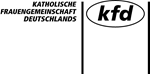 Bundesverband e. V.Abteilung Theologie/Politik/BildungFrau Gabriele Mai	T:	0211 44992-57Postfach 320640	F:	0211 44992-8840421 Düsseldorf	M:	gabriele.mai@kfd.deAnmeldungDer Erde Klage in Tanz verwandelnTanztagungHiermit melde ich mich verbindlich zur obigen Veranstaltung an. Die Teilnahmebedingungen habe ich zur Kenntnis genommen und akzeptiert.BemerkungenTermin:15.-17.05.2020Ort:Erbacher Hof, MainzVA-Nr.:21408Teilnahmegebühr:270,00 € 210,00 € für kfd-MitgliederIch bin kfd-Mitglied:    jaIch bin kfd-Mitglied:    janeinIch möchte zukünftig keine Informationen zu Bildungsveranstaltungen des kfd-Bundesverbandes mehr zugesandt bekommen.   Ich möchte zukünftig keine Informationen zu Bildungsveranstaltungen des kfd-Bundesverbandes mehr zugesandt bekommen.   Ich möchte zukünftig keine Informationen zu Bildungsveranstaltungen des kfd-Bundesverbandes mehr zugesandt bekommen.   Ich möchte zukünftig keine Informationen zu Bildungsveranstaltungen des kfd-Bundesverbandes mehr zugesandt bekommen.   Ich möchte zukünftig keine Informationen zu Bildungsveranstaltungen des kfd-Bundesverbandes mehr zugesandt bekommen.   Ich möchte zukünftig keine Informationen zu Bildungsveranstaltungen des kfd-Bundesverbandes mehr zugesandt bekommen.   Name / VornameStraße / HausnummerPLZ / OrtTelefonEmailDiözesan-/
LandesverbandUnterkunft | Verpflegung | Kinderbetreuung    Ja, ich bin ggf. bereit, mir ein Doppelzimmer zu teilen mit 
    Ich benötige vegetarische Kost            Ich benötige KinderbetreuungUnterkunft | Verpflegung | Kinderbetreuung    Ja, ich bin ggf. bereit, mir ein Doppelzimmer zu teilen mit 
    Ich benötige vegetarische Kost            Ich benötige KinderbetreuungUnterkunft | Verpflegung | Kinderbetreuung    Ja, ich bin ggf. bereit, mir ein Doppelzimmer zu teilen mit 
    Ich benötige vegetarische Kost            Ich benötige KinderbetreuungUnterkunft | Verpflegung | Kinderbetreuung    Ja, ich bin ggf. bereit, mir ein Doppelzimmer zu teilen mit 
    Ich benötige vegetarische Kost            Ich benötige KinderbetreuungUnterkunft | Verpflegung | Kinderbetreuung    Ja, ich bin ggf. bereit, mir ein Doppelzimmer zu teilen mit 
    Ich benötige vegetarische Kost            Ich benötige KinderbetreuungUnterkunft | Verpflegung | Kinderbetreuung    Ja, ich bin ggf. bereit, mir ein Doppelzimmer zu teilen mit 
    Ich benötige vegetarische Kost            Ich benötige KinderbetreuungUnterkunft | Verpflegung | Kinderbetreuung    Ja, ich bin ggf. bereit, mir ein Doppelzimmer zu teilen mit 
    Ich benötige vegetarische Kost            Ich benötige KinderbetreuungDatumName